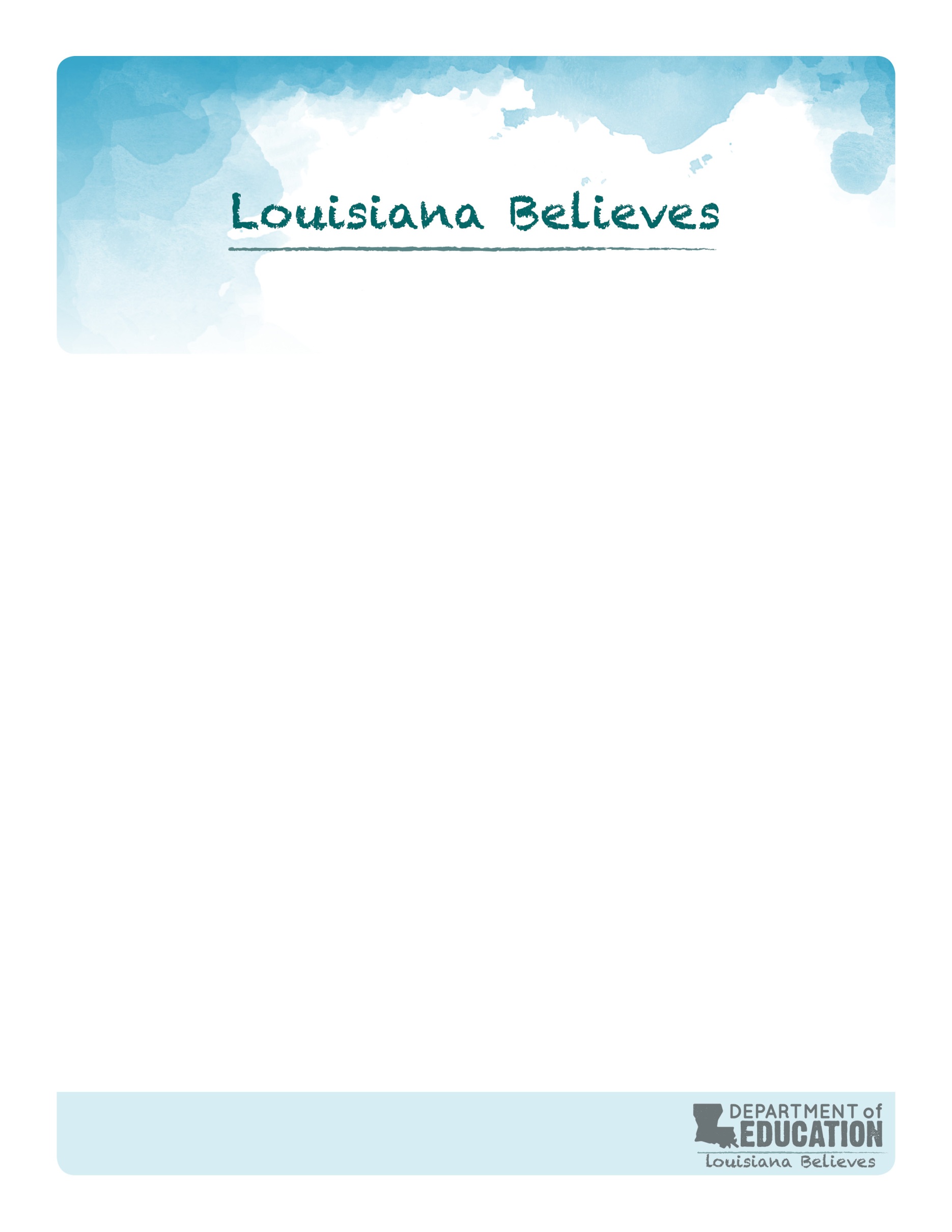 Planning Grant ApplicationThe Every Student Succeeds Act requires school systems to build plans to improve struggling schools. The Louisiana Department of Education is required, by law, to identify a list of these schools and approve these plans. Additionally, the state must use 7% of the state’s Title I funds to support high quality improvement plans. In Louisiana, these funds will be competitively awarded to school systems that build the strongest plans for improvement.School systems who would like additional time and support to develop a strong School Redesign Plan are encouraged to apply for a planning grant in Round 1 before submitting a School Redesign Grant application in Round 2. School systems should use the funds awarded through the planning grant to partner with high-quality vendors who specialize in helping school systems conduct thorough needs analyses and create strong school redesign plans.Planning grant applications and a completed budget form must be submitted to hunter.brown@la.gov by September 15, 2017 at 3pm CT. For further details about the School Redesign Grant and the planning grant, refer to the School Redesign Grant guidance.Applicant Contact InformationThe School Redesign Grant application requires that school systems: 1) Conduct a needs assessment, 2) build a plan to address their biggest needs, and 3) align their budget to fund prioritized projects and initiatives. Describe the step(s) with which your school system is seeking additional support.With which organization(s) does your school system intend to partner to provide support in these areas? How did you go about identifying the organization(s)? What evidence do you have that they will provide quality support?Briefly outline your plan for working with this partner. What do you hope to achieve with them? On what timeline? What structures will you leverage to facilitate and monitor the completion and quality of the work (e.g. weekly check-ins, site visits, etc.)?Complete the planning grant budget form to reflect the costs associated with the plan described in this application. General AssurancesThe school system must assure that it has/will: Ensure each school the school system proposes for School Redesign Planning Grant funding will receive all of the State and local funds it would have received in the absence of funds received under this section.Use an awarded Title I School Redesign Planning Grant to implement, fully and effectively, the plans submitted in this application;Follow local, state and federal procurement laws, as applicable.Monitor and evaluate the actions the district and its school(s) have taken, as outlined in the approved application, to recruit, select and provide oversight to external providers to ensure their quality; LEA agrees to Assurances:[  ] Yes		[  ] NoSuperintendent’s Name and Signature:Official Name of school system (Agency/Organization)Name and Title of Planning Grant ContactPhone NumberEmail AddressName and Title of Fiscal Contact PersonPhone NumberEmail Address